Look out for FairTrade fashion in Bristol! The big suppliers of FT cotton clothing in Bristol are:Bishopston Trading Company for clothes toys gifts193 Gloucester Road
Bishopston
BRISTOL
BS7 8BG
Tel: 0117 924 559871 Queens for ethical brands from across the world, plus vintage: and now at UWE Farmers Market    71 Queens Road
    Bristol
    BS8 1QP
    0117 9290852FiveG at Debenhams, Broadmead BristolMarks & SpencerFlorence & Fred at Tescoand much more in the region can be found at:http://www.fairtrade.org.uk/products/cotton/stockists.aspx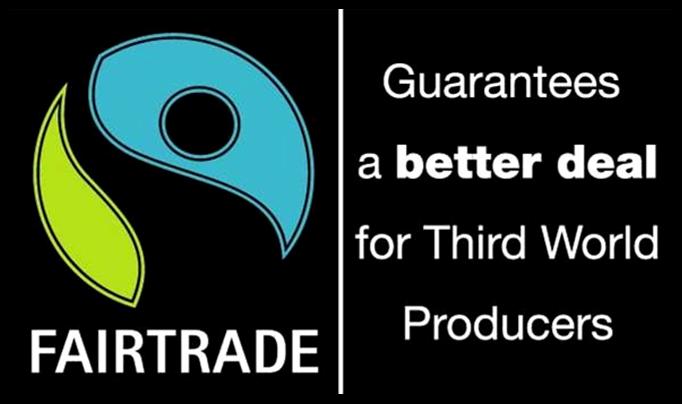 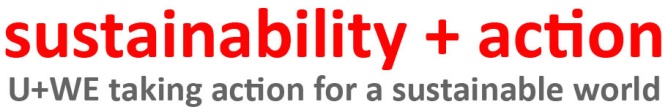 